Einladung zur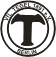 Jahreshauptversammlungder Handballabteilungam Dienstag, den 20. Februar 2024 um 18:30 Uhrim Vereinsheim: Hatzfeldtallee 29, 13509 Berlinvorläufige Tagesordnung1. Begrüßung und Feststellung der Stimmberechtigten, Gedenken der    Verstorbenen, Ehrungen2. Wahl eines Versammlungsleiters3. Wahl eines Protokollführers4. endgültige Festlegung der Tagesordnung  5. Berichte des Abteilungsvorstands6. Bericht der Kassenprüfer7. Entlastung für das Geschäftsjahr 20238. Neuwahlen                                               					    a) 2. Vorsitzende/r  (2 Jahre)            			    b) Kassenwart/in  (2 Jahre)		    c) Pressewart/in (2 Jahre)			9. Vorlage Haushaltsplan 202410. Aussprache und Abstimmung über den Haushaltsplan 202412. Anträge13. VerschiedenesAnträge, die in der Jahreshauptversammlung der Abstimmung bedürfen, müssen schriftlich 3 Wochen vor der Jahreshauptversammlung beim Abteilungsvorstand eingegangen sein.   Aushang erfolgte am 7.Dezember 2023                                   ______________                              ________________                                                                  		      1.Vorsitzender                                  2.Vorsitzender                             